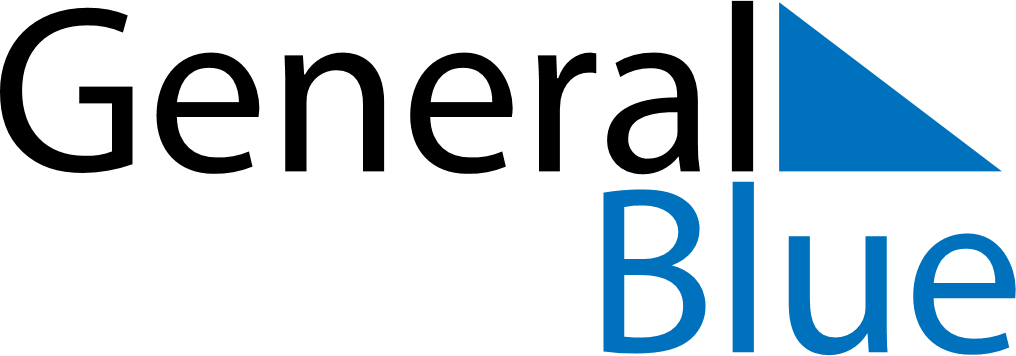 October 2029October 2029October 2029VenezuelaVenezuelaMondayTuesdayWednesdayThursdayFridaySaturdaySunday1234567891011121314Day of Indigenous Resistance1516171819202122232425262728293031